КАРАР                                                                                ПОСТАНОВЛЕНИЕ21  февраль  2018 й.                            №  18                       21  февраля  2018 г.Дүшəмбикə ауылы                                                                 с. ДушанбековоВ соответствии с Федеральным законом от 06.10.2003 № 131-ФЗ «Об общих принципах организации местного самоуправления в Российской Федерации», с пунктом 2 ст.179 Бюджетного Кодекса РФ и в целях повышения эффективности реализации приоритетных задач сельского поселения Душанбековский сельсовет муниципального района Кигинский район Республики Башкортостан,   П О С Т А Н О В Л Я Ю:1. Утвердить муниципальную Программу "Обеспечение первичных мер пожарной безопасности  на  территории сельского поселения Душанбековский сельсовет муниципального района Кигинский район Республики Башкортостан» согласно приложению.       2. Установить, что в ходе реализации муниципальной Программы « Обеспечение первичных мер пожарной безопасности  на территории сельского поселения Душанбековский сельсовет муниципального района Кигинский район Республики Башкортостан» ежегодной корректировке подлежат мероприятия и объемы их финансирования с учетом возможностей средств местного бюджета.3. Обнародовать настоящее постановление на информационном стенде в здании администрации сельского поселения Душанбековский сельсовет муниципального района Кигинский район Республики Башкортостан по адресу:   с. Душанбеково, ул. Коммунистическая, д.2А и на  официальном сайте в сети «Интернет».        4. Постановление главы сельского поселения Душанбековский сельсовет муниципального района Кигинский район Республики Башкортостан от 24.07.2012г. № 12-4 « Об утверждении муниципальной программы обеспечение первичных мер пожарной безопасности на территории сельского поселения Душанбековский сельсовет муниципального района Кигинский район Республики Башкортостан,   от 18.01.2017г № 03/6 О внесении дополнений в постановлении Администрации сельского поселения Душанбековский сельсовет муниципального района Кигинский район Республики Башкортостан  признать  утратившим силу.      5.    Контроль за выполнением постановления оставляю за собой.Глава сельского поселения                                                Гизатуллин  Ф.А.Приложение к постановлению № 17 от 21 февраля 2018г.МУНИЦИПАЛЬНАЯ  ПРОГРАММА" ОБЕСПЕЧЕНИЕ ПЕРВИЧНЫХ МЕР ПОЖАРНОЙ БЕЗОПАСНОСТИ  НА  ТЕРРИТОРИИ СЕЛЬСКОГО ПОСЕЛЕНИЯ ДУШАНБЕКОВСКИЙ СЕЛЬСОВЕТ МУНИЦИПАЛЬНОГО РАЙОНА КИГИНСКИЙ РАЙОН РЕСПУБЛИКИ БАШКОРТОСТАН "ПАСПОРТмуниципальной программы "Обеспечение первичных мер пожарной безопасности на территории сельского поселения Душанбековский сельсовет муниципального района Кигинский район Республики БашкортостанI. Характеристика проблемы, на решение которойнаправлена ПрограммаПожарная безопасность является одной из составляющих обеспечения национальной безопасности страны. Обеспечение требуемого уровня пожарной безопасности на объектах защиты создает условия для поддержания высокого уровня социально-экономического развития Российской Федерации. Пожары наносят значительный материальный ущерб во всех отраслях народного хозяйства, приводят к травматизму и гибели людей.Однако, несмотря на достигнутые успехи в области пожарной безопасности, продолжают оставаться нерешенными проблемы, которые необходимо решить при реализации муниципальной программы "Обеспечение первичных мер пожарной безопасности на территории сельского поселения Душанбековский сельсовет муниципального района Кигинский район  Республики Башкортостан" (далее - Программа).Наиболее важными и очевидными проблемами пожарной безопасности остаются недостаточная эффективность действий подразделений пожарной охраны различных видов и повышение эффективности превентивных противопожарных мероприятий и мер, принимаемых гражданами и собственниками объектов для охраны имущества от пожара.В период аномальных климатических явлений и с возникновением в этой связи крупных лесных и ландшафтных пожаров создаются предпосылки перехода такого рода пожаров на населенные пункты и объекты экономики, что может привести к значительным людским и материальным потерям. Решение проблемы обеспечения пожарной безопасности населенных пунктов и объектов экономики, расположенных вне нормативного времени прибытия существующих пожарных частей, особенно в сельских и труднодоступных районах, также является важной задачей. Однако в настоящее время вопрос обеспечения пожарной безопасности населенных пунктов   остается нерешенным.    Актуальность направления по разработке и внедрению технических и организационных мероприятий по эффективному формированию инфраструктуры добровольной пожарной охраны, культуры пожаробезопасного поведения населения обусловлена необходимостью системного подхода к решению задач в области обеспечения пожарной безопасности, который позволяет упорядочить общественные отношения, обеспечивая реализацию позитивных интересов общества и его граждан. Федеральным законом "О добровольной пожарной охране" законодательно определен современный подход к определению понятия и сути добровольной пожарной охраны. Для его реализации необходимо разработать нормативные правовые акты.Таким образом, Программа направлена на продвижение и ускоренную реализацию современных инновационных технологий и организационных решений в области пожарной безопасности.1. Обоснование целесообразности решения проблемыпрограммно-целевым методом Применение программно-целевого метода позволит обеспечить комплексное урегулирование наиболее острых и проблемных вопросов в области обеспечения пожарной безопасности на основе:определения целей, задач, состава и структуры мероприятий и запланированных результатов с функцией контроля за их реализацией;концентрации ресурсов по реализации мероприятий в сфере пожарной безопасности,  повышения эффективности государственного управления в области обеспечения пожарной безопасности и возрождения института добровольчества  на территории сельского поселения;повышения результативности государственных и муниципальных инвестиций и использования материальных и финансовых ресурсов.Применение программно-целевого метода позволит обеспечить:развитие и эффективное использование научного и производственного потенциала   в исследовании причин возникновения пожаров и процессов их развития;создание инфраструктуры для мониторинга рисков пожаров в целях их системного анализа;управление и координацию действий по поддержанию в необходимой готовности сил и средств реагирования на пожары в условиях аномальных природных явлений и эффективное оперативное реагирование на пожары путем оптимизации размещения сил и средств различных видов пожарной охраны ;реализацию комплекса мер, направленных на исключение причин возникновения пожаров, с использованием технологий формирования культуры пожаробезопасного поведения населения.2. Первичные меры пожарной безопасности на территории сельского поселения  Душанбековский сельсовет муниципального района Кигинский район Республики Башкортостан 	К первичным мерам пожарной безопасности на территории сельского поселения  Душанбековский сельсовет муниципального района Кигинский район Республики Башкортостан соответствии с федеральным законом   относятся:1) решение вопросов  организационно-правового , финансового , материально-технического обеспечения  пожарной  безопасности сельского поселения;2) разработка  и осуществление  мероприятий по обеспечению пожарной безопасности  сельского поселения и объектов муниципальной собственности , которые должны предусматриваться в планах и программах развития территории , обеспечение надлежащего состояния  источников противопожарного водоснабжения , содержание в исправном состоянии средств обеспечения пожарной безопасности жилых и общественных зданий , находящихся в муниципальной собственности;3) разработка и организация выполнения муниципальных программ по вопросам обеспечения  пожарной безопасности;4) разработка плана привлечения сил и средств для тушения пожаров и проведения аварийно-спасательных работ на территории сельского поселения и контроль за его выполнением;5) установление особого противопожарного режима на территории сельского поселения , а также дополнительных требований пожарной безопасности на время его действия;6) обеспечение беспрепятственного проезда пожарной техники к месту  пожара ;7) обеспечение связи и оповещения населения и подразделений ФПС  о пожаре;8) организация обучения  населения мерам пожарной безопасности и пропаганда в области пожарной безопасности, содействие  распространению пожарно-технических знаний;9) социальное и экономическое стимулирование участия граждан и организаций в добровольной пожарной охране , в том  числе участия в борьбе с пожарами;10) осуществление контроля за  соблюдением требований пожарной безопасности при планировке и застройке территории сельского поселения.11) оснащение территории общего пользования  первичными  средствами пожаротушения и противопожарным инвентарем. Первичные меры пожарной безопасности  на территории сельского поселения Душанбековский  сельсовет  осуществляются  органами местного самоуправления, муниципальными учреждениями и предприятиями , другими организациями всех форм собственности , добровольными противопожарными формированиями , гражданами.II. Основные цель и задачи Программы с указаниемсроков   ее реализации, а также    показатели, отражающие ход ее выполненияЦелью Программы является качественное повышение уровня защищенности населения и объектов экономики от пожаров.Основными задачами, решение которых предусмотрено Программой, являются: -реализация первичных мер  пожарной  безопасности, направленных  на предупреждение   пожаров на территории сельского поселения;-создание условий для безопасности людей и сохранности имущества от пожаров;- принятие мер  для спасения  людей и имущества при пожаре ;- создание условий для привлечения населения к мероприятиям по предупреждению и тушению пожаровРеализацию Программы предполагается осуществить в течение   2018-III. Система программных мероприятийДля решения задач Программы предполагается реализация основных мероприятий по следующим направлениям:  1) правовое регулирование вопросов организационно-правового , финансового , материально – технического обеспечения первичных мер пожарной безопасности;2) разработка и осуществление мероприятий по обеспечению  пожарной безопасности  сельского поселения и объектов  муниципальной собственности , включение мероприятий по обеспечению пожарной безопасности в планы , схемы   и программы  развития сельского поселения Душанбековский сельсовет  муниципального района Кигинский район Республики Башкортостан;3) разработка  , утверждение и исполнение местного бюджета в части расходов на пожарную безопасность;4) установление порядка привлечения сил и средств для тушения пожаров и проведения аварийно-спасательных работ на территории сельского поселения;5) установление особого противопожарного режима на территории сельского поселения и отдельных населенных пунктов , входящих в состав его территории , установление на время его действия дополнительных требований пожарной безопасности;6)проведение противопожарной пропаганды и организация обучения населения мерам пожарной безопасности;7)организация работы комиссии по предупреждению и ликвидации чрезвычайных ситуаций и обеспечению пожарной безопасности сельского поселения;IV. Материально-техническое  обеспечение  ПрограммыМатериально-техническое обеспечение Программы "Обеспечение первичных мер пожарной безопасности на территории сельского поселения Душанбековский сельсовет муниципального района Кигинский район Республики Башкортостан предусматривает:1) муниципальное дорожное строительство, содержание автомобильных дорого местного значения и обеспечение беспрепятственного проезда пожарной техники к месту пожара;2) обеспечение надлежащего состояния источников противопожарного водоснабжения, находящегося в муниципальной собственности;3)организация работ по содержанию в исправном состоянии средств пожарной безопасности жилых и общественных зданий , находящегося в муниципальной собственности;4)размещение муниципального заказа по обеспечению мер первичных мер пожарной безопасности;5)телефонизацию отдаленных населенных пунктов и территорий, расположенных в границах сельского поселения, для сообщения  о пожаре;6)поддержание в постоянной готовности  техники, приспособленной для тушения пожара. V. Ресурсное  обеспечение ПрограммыРесурсное обеспечение Программы  на территории сельского поселения  в соответствии с Федеральным законом от 06.10.2003 N 131-ФЗ «Об общих принципах организации местного самоуправления в Российской Федерации»,Уставом сельского поселения Душанбековский сельсовет муниципального района Кигинский район Республики Башкортостан является расходным обязательством сельского поселения.Финансирование Программы  осуществляется за счет средств бюджета сельского поселения в пределах средств , предусмотренных решением о бюджете на соответствующий финансовый год и плановый период.Допускается привлечение внебюджетных источников для финансирования  первичных мер пожарной безопасности.Ресурсное обеспечение Программы  включает в себя финансирование расходов, связанных с созданием и содержанием  добровольной пожарной охраны,  приобретением и монтажом пожарной сигнализации , систем автоматического пожаротушения, первичных мер пожаротушения , проведением огнезащитной обработки деревянных и металлических несущих конструкций, разработкой и организацией  выполнения муниципальных программ по обеспечению первичных мер пожарной безопасности , организацией противопожарной пропаганды и обучением мерам пожарной безопасности и др.ОБЪЕМЫ ФИНАНСИРОВАНИЯ ПРОГРАММЫ ПО ГОДАМТаблица N 1 (тыс.руб)VI.МЕХАНИЗМ РЕАЛИЗАЦИИ, ОРГАНИЗАЦИЯ УПРАВЛЕНИЯИ КОНТРОЛЬ ЗА ХОДОМ РЕАЛИЗАЦИИ ПРОГРАММЫУправление реализацией Программы осуществляет муниципальный заказчик Программы - Администрация сельского поселения сельского поселения Душанбековский сельсовет муниципального района Кигинский район Республики Башкортостан.Муниципальный Заказчик Программы несет ответственность за реализацию Программы, уточняет сроки реализации мероприятий Программы и объемы их финансирования.Муниципальным Заказчиком Программы выполняются следующие основные задачи:- экономический анализ эффективности программных проектов и мероприятий Программы;- подготовка предложений по составлению плана инвестиционных и текущих расходов на очередной период;- корректировка плана реализации Программы по источникам и объемам финансирования и по перечню предлагаемых к реализации задач Программы по результатам принятия областного и местного бюджетов и уточнения возможных объемов финансирования из других источников;- мониторинг выполнения показателей Программы и сбора оперативной отчетной информации, подготовки и представления в установленном порядке отчетов о ходе реализации Программы.Мероприятия Программы реализуются посредством заключения муниципальных контрактов между Муниципальным заказчиком Программы и исполнителями Программы.Контроль за реализацией Программы осуществляется Администрацией сельского поселения Душанбековский сельсовет муниципального района Кигинский район Республики Башкортостан»  .Исполнитель Программы - Администрация сельского поселения Душанбековский сельсовет муниципального района Кигинский район Республики Башкортостан»:- ежеквартально собирает информацию об исполнении каждого мероприятия Программы и общем объеме фактически произведенных расходов всего по мероприятиям Программы и, в том числе, по источникам финансирования;- осуществляет обобщение и подготовку информации о ходе реализации мероприятий Программы;Раздел VII. Ожидаемые конечные результаты реализации Программы   	Прогнозируемые конечные результаты реализации Программы предусматривают    снижение пожарных рисков на территории сельского поселения, возрождение  добровольной пожарной охраны. Башkортостан РеспубликаһыныңКыйғы районы муниципаль районының   Дүшəмбикə ауыл Советы ауыл билəмəһе хакимиəтеБашkортостан РеспубликаһыныңКыйғы районы     Дүшəмбикə ауыл Советы 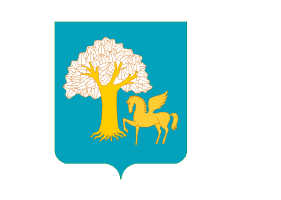 Администрация  сельского поселенияДушанбековский сельсоветмуниципального районаКигинский районРеспублики БашкортостанДушанбековский сельсоветКигинского районаРеспублики  БашкортостанОБ УТВЕРЖДЕНИИ МУНИЦИПАЛЬНОЙ ПРОГРАММЫ " ОБЕСПЕЧЕНИЕ ПЕРВИЧНЫХ МЕР ПОЖАРНОЙ БЕЗОПАСНОСТИ НА  ТЕРРИТОРИИ СЕЛЬСКОГО ПОСЕЛЕНИЯ ДУШАНБЕКОВСКИЙ СЕЛЬСОВЕТ МУНИЦИПАЛЬНОГО РАЙОНА КИГИНСКИЙ РАЙОН РЕСПУБЛИКИ БАШКОРТОСТАН на 2018-2022годы."Наименование Программымуниципальная программа « Обеспечение первичных мер пожарной безопасности на территории сельского поселения Душанбековский сельсовет муниципального   района    Кигинский  район Республики      Башкортостан Основание для разработки программыФедеральный закон от 06.10.2003 N 131-ФЗ «Об общих принципах организации местного самоуправления в Российской Федерации»,Устав сельского поселения Душанбековский сельсовет муниципального района Кигинский район Республики Башкортостан Муниципальный  заказчик ПрограммыАдминистрация сельского поселения Душанбековский сельсовет муниципального района Кигинский район Республики БашкортостанРазработчик ПрограммыАдминистрация сельского поселения Душанбековский сельсовет муниципального района Кигинский район Республики Башкортостан Исполнители 
мероприятий 
Программы:
Администрация сельского поселения Душанбековский сельсовет муниципального района Кигинский район Республики БашкортостанОсновные      цели и   задачиПрограммыцелью Программы является качественное повышение уровня защищенности населения и объектов                             экономики от пожаров. Основными задачами Программы являются:-реализация первичных мер  пожарной  безопасности, направленных  на предупреждение пожаров на территории сельского поселения;-создание условий для безопасности людей и сохранности имущества от пожаров;- принятие мер  для спасения  людей и имущества при пожаре ;- создание условий для привлечения населения к мероприятиям по предупреждению и тушению пожаров.Важнейшие целевые показатели Программыэффективность реализации Программы оценивается  с использованием группы показателей, характеризующих снижение показателей обстановки    с пожарами и улучшение состояния обеспечения  пожарной безопасности на объектах защиты, в том    числе снижение по отношению к показателю 2017      года количества зарегистрированных пожаров;   количества погибших при пожарах людей;  количества населения, получившего травмы;   экономического ущерба от пожаров;   количества населенных пунктов, в которых не   обеспечивается требуемый уровень пожарной                            безопасности; увеличение по отношению к показателю 2017 года    количества спасенных при пожарах людейСроки реализации Программы2018 – 2022 годыСтруктура Программы  - паспорт муниципальной Программы "Обеспечение первичных мер пожарной безопасности  на  территории сельского поселения Душанбековский сельсовет муниципального района Кигинский район Республики Башкортостан».Раздел 1. Характеристика проблемы, на решение которой направлена Программа.Раздел 2. Основные цель и задачи Программы с указанием сроков   ее реализации, а также   показатели, отражающие ход ее выполнения.Раздел 3. Система программных мероприятий.Раздел 4.   Материально-техническое  обеспечение  ПрограммыРаздел 5.  Ресурсное  обеспечение ПрограммыРаздел 6. Механизм реализации , организация управления и контроль за ходом реализации Программы        Раздел 7. Ожидаемые конечные результаты реализации ПрограммыПрограмма не содержит подпрограмм.Объемы   финансирования ПрограммыОбщий объем финансирования Программы составляет:2018 год                 	77,0 тыс.рублей, в т.ч                                   0,8   тыс. руб мест. бюджет                                76,2 бюджет  РБ2019 год .	               77,2  тыс.рублей-  бюджет РБ2020 год 	76,2  тыс.рублей-  РБ2021 год                 76,2  тыс.рублей - РБ2022 год                 76,2  тыс.рублей - РБОжидаемые конечные результаты реализации ПрограммыСнижение пожарных рисков на территории сельского поселения, возрождение  добровольной пожарной охраныСистема организации контроля за исполнением Программыконтроль за ходом реализации Программы осуществляет Администрация сельского поселения Душанбековский сельсовет муниципального района Кигинский район Республики Башкортостан№Наименование направлений    
использования средств Программыобеспечение первичных мер  пожарной безопасности77,0 77,276,276,276,2